The Matrix Map Tool: Programmatic Criteria for Your OrganizationWhat specific criteria would support leadership in determining whether to invest in, reduce, or eliminate a program and/or organizational activity?
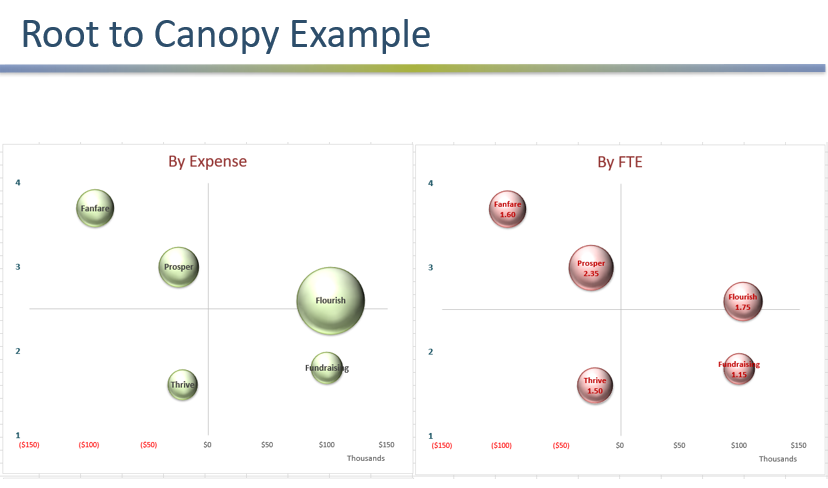 What questions come up for you when you look at these charts (individually or in comparison to one another)Criteria for Determining Organizational Effort?Community Benefit Indicators?Strategic Alignment Benchmarks?Approach / Theory of Change Frameworks?Values / Culture Integrity?What will it take to establish these?What will it take to establish these?What will it take to establish these?What will it take to establish these?What will it take to establish these?